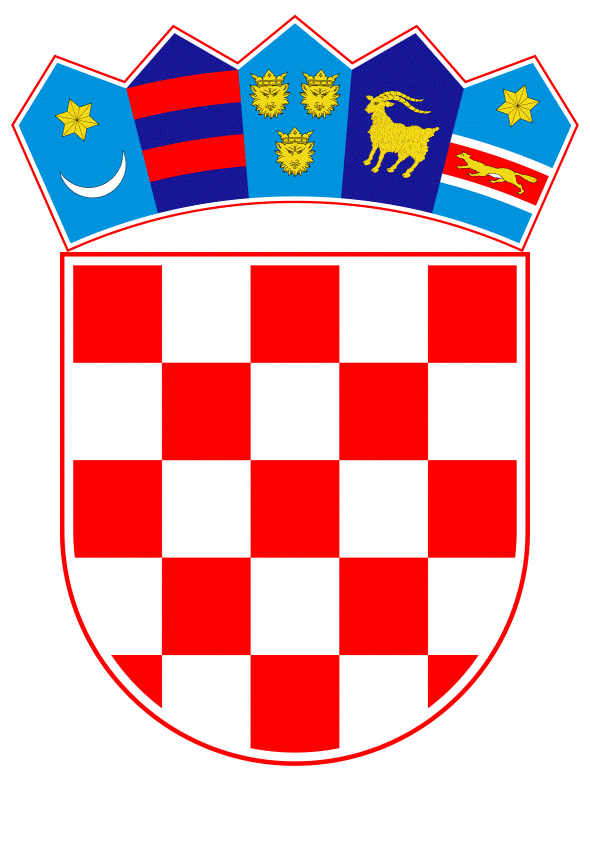 VLADA REPUBLIKE HRVATSKEZagreb, 21. lipnja 2022._________________________________________________________________________________________________________________________________________________________________________________________________________________________________Banski dvori | Trg Sv. Marka 2  | 10000 Zagreb | tel. 01 4569 222 | vlada.gov.hr PRIJEDLOGNa temelju članka 20. Zakona o sklapanju i izvršavanju međunarodnih ugovora (Narodne novine, broj 28/96), Vlada Republike Hrvatske je na sjednici održanoj ___________ 2022. donijela Z A K L J U Č A K	Vlada Republike Hrvatske je upoznata s Memorandumom o suglasnosti između Ministarstva vanjskih i europskih poslova Republike Hrvatske i Ministarstva vanjskih poslova i međunarodne suradnje Kraljevine Kambodže o uspostavi bilateralnih konzultacija, potpisanim u Phnom Penhu 4. svibnja 2022., u tekstu koji je Vladi Republike Hrvatske dostavilo Ministarstvo vanjskih i europskih poslova aktom, KLASA: 018-05/22-69/1, URBROJ: 521-IV-02-02/02-22-4, od 31. svibnja 2022. KLASA:	______________URBROJ:       ______________Zagreb, 	__________2022.									PREDSJEDNIK					                 		     mr. sc. Andrej PlenkovićPredlagatelj:Ministarstvo vanjskih i europskih poslovaPredmet:Prijedlog zaključka u vezi s Memorandumom o suglasnosti između Ministarstva vanjskih i europskih poslova Republike Hrvatske i Ministarstva vanjskih poslova i međunarodne suradnje Kraljevine Kambodže o uspostavi bilateralnih konzultacija